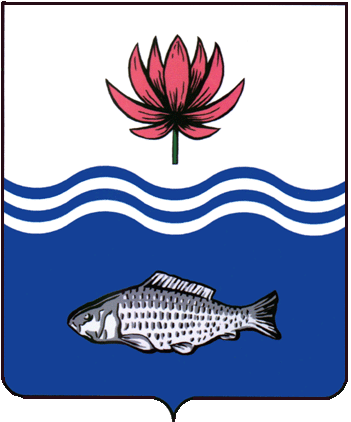 АДМИНИСТРАЦИЯ МО "ВОЛОДАРСКИЙ РАЙОН"АСТРАХАНСКОЙ ОБЛАСТИРАСПОРЯЖЕНИЕОб утверждении муниципального заданияМБОУ "Мултановская СОШ"          В соответствии с Федеральным законом от 08.05.2010 г. № 83-ФЗ «О внесении изменений в отдельные законодательные акты Российской Федерации в  связи с совершенствованием правового положения государственных (муниципальных) учреждений» и  Федеральным законом от 12.01.1996 года                                        № 7-ФЗ «О некоммерческих организациях»:          1.Утвердить муниципальное задание МБОУ "Мултановская СОШ" (Приложение №1).    	2.Отделу образования администрации МО "Володарский район" (Джумартов) осуществлять контроль за надлежащим исполнением МБОУ "Мултановская СОШ"  доведенного муниципального задания.          3. МБОУ "Мултановская СОШ" (Аженов):         	- обеспечить предоставление услуг в соответствии с доведенным муниципальным заданием;        -обеспечить соблюдение требований к качеству и объему предоставляемых муниципальных услуг.          4.Финансово - экономическому  управлению администрации МО «Володарский район» (Дюсембаева) осуществлять финансовое обеспечение выполнения установленного муниципального задания в виде субсидий бюджета МО «Володарский район».	5.Сектору информационных технологий организационного отдела администрации МО "Володарский район" (Лукманов) разместить настоящее распоряжение на сайте администрации МО "Володарский район".        	6.Контроль за исполнением настоящего распоряжения возложить на  заместителя главы администрации МО «Володарский район» по социальной политике Афанасьеву Т.А.Глава администрации                                                   	Б.Г.Миндиев Приложение № 1 к распоряжению администрацииМО «Володарский район» от 31.12.2015 г. № 1073-рМуниципальное заданиеМуниципального бюджетного общеобразовательного учреждения «Мултановская СОШ»На___2016__ год Наименование государственной услуги (работы):              -  Услуги  дошкольного образования и воспитания             -  Услуги начального общего образования-	Услуги основного общего образования -	Услуги среднего (полного) общего образования-	Услуги дополнительного образования-	Услуги по обеспечению проживания обучающихся, воспитанниковВыписка из реестра расходных обязательств МО «Володарский район» по расходным обязательствам, исполнение которых необходимо для выполнения  муниципального  задания (см. Приложение 1)Потребители муниципальные услуги (работы):  4. Показатели, характеризующие  качество и (или) объем (содержание), состав оказываемых государственных услуг (выполняемых работ)4.1.Показатели качества оказываемой  муниципальной  услуги (выполняемой работы)4.2. Показатели, характеризующие объем (содержание), состав оказываемой  муниципальной  услуги (выполняемой работы)Требования к материально-техническому обеспечению оказания  муниципальной  услуги (выполнения работы)Нормативные правовые акты и иные документы, устанавливающие требования к материально-техническому обеспечению оказания  муниципальной  услуги (выполнения работы)Для всех видов услуг:Закон РФ "Об образовании" от 29 декабря 2012 г. № 273 ФЗ Распоряжение Министерства образования и науки Астраханской области № 25 от 05.03.2011 года.Закон Астраханской области «Об образовании в Астраханской области» от 14.10.2013 года № 51/2013-03Постановление Правительства  РФ от 29.03.2014 № 245 По вопросу, касающегося  порядка организации и осуществления образовательной деятельности по основным общеобразовательным программам.СанПиН 2.4.2. 2821 -10 Санитарно- эпидемиологические требования к условиям обучения в общеобразовательных учреждениях.СНиП 2.08.02-89 "Общественные здания и сооружения"СанПиН 2.2.1/2.1.1.1076-01 Гигиенические требования к инсоляции и солнцезащите помещений жилых и общественных зданий и территорииСанПиН 2.2.1/2.1.1.1278-03 Гигиенические требования к естественному, искусственному и совмещенному освещению жилых и общественных зданийСанПиН 2.4.5.2409 -08 Санитарно – эпидемиологические требования к организации питания обучающихся в общеобразовательных учреждениях, учреждениях начального и среднего профессионального образования.Правила пожарной безопасности в Российской Федерации (ППБ 01-03) приказ Министерства РФ по ГОиЧС от 18.06.2003 № 313 ГОСТ 30331.1-95/ГОСТ Р 50571.1-93 Электроустановки зданий. Основные положения СНиП 21-01-97* Пожарная безопасность зданий и сооружений Правила пожарной безопасности для общеобразовательных школ, профессионально-технических училищ, школ-интернатов, детских домов, дошкольных, внешкольных и других учебно-воспитательных учреждений ППБ-101-89 (утвержденные Приказом Гособразования СССР 04.07.1989 № 541)НПБ 110-03 Перечень зданий, сооружений, помещений и оборудования, подлежащих защите автоматическими установками пожаротушения и автоматической пожарной сигнализациейНПБ 104-03 Системы оповещения и управления эвакуацией людей при пожарах в зданиях и сооруженияхТребования к наличию и состоянию имущества (для всех видов услуг)Требования к квалификации и опыту персонала (для всех видов услуг)5.Порядок оказания  муниципальной услуги (выполнения работы)Нормативный правовой акт об утверждении административного регламента исполнения  муниципальных функций (предоставления  муниципальных услуг, выполнения работ)  - не предусмотренОсновные процедуры оказания  муниципальной услуги (выполнения работы)5.3. Порядок информирования потенциальных потребителей оказываемой  муниципальной  услуги ( для всех видов услуг)
5.4. Основания (условия) для приостановления исполнения  муниципального задания ( для всех видов услуг)5.5. Основания (условия) для досрочного прекращения исполнения  муниципального  задания ( для всех видов услуг)6. Предельные цены (тарифы) на оплату  муниципальной  услуги6.1. Значения предельных цен (тарифов)6.2. Уполномоченный орган, устанавливающий предельные цены (тарифы) на оплату  муниципальной  услуги либо порядок их установления- Министерство образования и науки Астраханской области-Муниципальное  образование «Володарский район»7. Порядок контроля за исполнением  муниципального  заданияВыписка  из  реестра расходных обязательств муниципального образования «Володарский район» по расходным  обязательствам,  исполнение  которых  необходимо  для выполнения  муниципального  задания по предоставлению услуг по МБОУ «Мултановская СОШ»	Верно:от 31.12.2015 г.N 1073-рНаименование категории потребителейОснова предоставления (безвозмездная, частично платная, платная)Количество потребителей (чел./ед.)Количество потребителей (чел./ед.)Количество потребителей (чел./ед.)Наименование категории потребителейОснова предоставления (безвозмездная, частично платная, платная)отчетный  
финансовый 
2014 г.текущий  
финансовый год2015г  очередной  
финансовый 
2016гУслуги  дошкольного  образованияУслуги  дошкольного  образованияУслуги  дошкольного  образованияУслуги  дошкольного  образованияУслуги  дошкольного  образованияПроживающие на территории Володарского района МО «Мултановский сельсовет» дети  в возрасте от 1 до 6 лет, не имеющих медицинских противопоказаний10096100Проживающие на территории Володарского района МО «Мултановский сельсовет»   дети  в возрасте от 1 года до 6 лет, с ограниченными возможностями здоровья---Услуги  начального общего образованияУслуги  начального общего образованияУслуги  начального общего образованияУслуги  начального общего образованияУслуги  начального общего образованияПроживающие на территории Володарского района МО «Мултановский сельсовет»  дети младшего школьного возраста, не имеющие  медицинских противопоказаний и отклонений в развитии687593Проживающие на территории Володарского района  МО «Мултановский сельсовет»  дети  достигшие школьного возраста, с ограниченными возможностями здоровья111Услуги основного общего образованияУслуги основного общего образованияУслуги основного общего образованияУслуги основного общего образованияУслуги основного общего образованияПроживающие на территории  Володарского района МО «Мултановский сельсовет»  дети ,   прошедшие соответствующий отбор и не имеющие  медицинских противопоказаний и отклонений в развитии (5-9 классы)безвозмездная93888682Услуги среднего (полного) общего образования82Услуги среднего (полного) общего образования82Услуги среднего (полного) общего образования82Услуги среднего (полного) общего образования82Услуги среднего (полного) общего образованияПроживающие на территории Володарского района МО «Мултановский сельсовет»  дети, имеющие основное общее образование, прошедшие соответствующий отбор и не имеющие  медицинских противопоказаний и отклонений в развитии (10-11 классы)безвозмездная121415Услуги дополнительного образованияУслуги дополнительного образованияУслуги дополнительного образованияУслуги дополнительного образованияУслуги дополнительного образованияОбучающиеся, воспитанники интерната, желающие получить дополнительное образованиебезвозмездная---Услуги по обеспечению проживания обучающихся, воспитанниковУслуги по обеспечению проживания обучающихся, воспитанниковУслуги по обеспечению проживания обучающихся, воспитанниковУслуги по обеспечению проживания обучающихся, воспитанниковУслуги по обеспечению проживания обучающихся, воспитанниковОбучающиеся, воспитанники, нуждающиеся в проживании в интернатебезвозмездная1515-Наименование показателяЕдиница измеренияЗначение показателей качества оказываемой  муниципальной услугиЗначение показателей качества оказываемой  муниципальной услугиЗначение показателей качества оказываемой  муниципальной услугиИсточник информации о значении показателя (исходных данных для расчета)Наименование показателяЕдиница измерениятекущий  
финансовый год  (2014)очередной  
финансовый 
год  (2015)первый год
планового
периода (2016)Источник информации о значении показателя (исходных данных для расчета)Услуги  дошкольного  образованияУслуги  дошкольного  образованияУслуги  дошкольного  образованияУслуги  дошкольного  образованияУслуги  дошкольного  образованияУслуги  дошкольного  образованияНаличие обоснованных жалоб   воспитанников, их родителей (законных представителей) на действия работников  учрежденияКоличество жалоб в год---Данные учреждения, результаты проверокКоличество случаев отказа в оказании услуги, связанных с отсутствием бюджетных местШт.---Данные учреждения, результаты проверокДоля педагогов, имеющих I  и высшую квалификационную категорию%60%57%70%Данные учреждения,Форма статистической отчетностиСредняя наполняемость группычеловек466970Данные учреждения,Форма статистической отчетностиСохранность контингента  воспитанников%100%100%100%Данные учреждения,Форма статистической отчетностиУслуги  начального общего образованияУслуги  начального общего образованияУслуги  начального общего образованияУслуги  начального общего образованияУслуги  начального общего образованияУслуги  начального общего образованияНаличие обоснованных жалоб  обучающихся, воспитанников, их родителей (законных представителей) на действия работников  учрежденияКоличество жалоб в год---Данные учреждения, результаты проверокКоличество случаев отказа в оказании услуги, связанных с отсутствием бюджетных местШт.---Данные учреждения, результаты проверокДоля педагогов, имеющих I  и высшую квалификационную категорию%80%100%100%Данные учреждения,Форма статистической отчетностиСредняя наполняемость классачеловек161918Данные учреждения,Форма статистической отчетностиСохранность контингента обучающихся, воспитанников%100%100%100%Данные учреждения,Форма статистической отчетностиУслуги основного общего образованияУслуги основного общего образованияУслуги основного общего образованияУслуги основного общего образованияУслуги основного общего образованияУслуги основного общего образованияНаличие обоснованных жалоб  обучающихся, воспитанников, их родителей (законных представителей) на действия работников  учрежденияКоличество жалоб в год---Данные учреждения, результаты проверокКоличество случаев отказа в оказании услуги, связанных с отсутствием бюджетных местШт.---Данные учреждения, результаты проверокДоля педагогов, имеющих I  и высшую квалификационную категорию%80%70%80%Данные учреждения,Форма статистической отчетностиСредняя наполняемость классачеловек201818Данные учреждения,Форма статистической отчетностиСохранность контингента обучающихся, воспитанников%100%100%100%Данные учреждения,Форма статистической отчетностиУслуги среднего (полного) общего образованияУслуги среднего (полного) общего образованияУслуги среднего (полного) общего образованияУслуги среднего (полного) общего образованияУслуги среднего (полного) общего образованияУслуги среднего (полного) общего образованияНаличие обоснованных жалоб  обучающихся, воспитанников, их родителей (законных представителей) на действия работников  учрежденияКоличество жалоб в год---Данные учреждения, результаты проверокКоличество случаев отказа в оказании услуги, связанных с отсутствием бюджетных местШт.---Данные учреждения, результаты проверокДоля педагогов, имеющих I  и высшую квалификационную категорию%93%70%80%Данные учреждения,Форма статистической отчетностиСредняя наполняемость классачеловек7710Данные учреждения,Форма статистической отчетностиСохранность контингента обучающихся, воспитанников%100%100%100%Данные учреждения,Форма статистической отчетностиДоля выпускников, успешно освоивших образовательную программу в соответствии с федеральным компонентом государственного стандарта%100%100%100%Данные учреждения,Форма статистической отчетностиУслуги дополнительного образованияУслуги дополнительного образованияУслуги дополнительного образованияУслуги дополнительного образованияУслуги дополнительного образованияУслуги дополнительного образованияНаличие обоснованных жалоб  обучающихся, воспитанников, их родителей (законных представителей) на действия работников  учрежденияКоличество жалоб в год---Данные учреждения, результаты проверокДоля обучающихся, воспитанников, охваченных дополнительным образованием%100100100Данные учреждения, результаты проверокФорма статистических данныхУслуги по обеспечению проживания обучающихся, воспитанниковУслуги по обеспечению проживания обучающихся, воспитанниковУслуги по обеспечению проживания обучающихся, воспитанниковУслуги по обеспечению проживания обучающихся, воспитанниковУслуги по обеспечению проживания обучающихся, воспитанниковУслуги по обеспечению проживания обучающихся, воспитанниковДоля помещений, соответствующая требованиям СанПиН%100%100%100%Данные учрежденияПлощадь социально-бытовых помещений, ориентированных на условия, приближенные к семейным, на одного обучающегося, воспитанникакв. м1,68 кв.м1,68 кв.м1,68 кв.мДанные учрежденияНаименование показателяЕдиница измеренияЕдиница измеренияЗначение показателя объема (содержания), состава оказываемой  муниципальной услуги (выполняемой  работы)                      Значение показателя объема (содержания), состава оказываемой  муниципальной услуги (выполняемой  работы)                      Значение показателя объема (содержания), состава оказываемой  муниципальной услуги (выполняемой  работы)                      Источник информации о значении показателя (исходных данных для расчета)Источник информации о значении показателя (исходных данных для расчета)Наименование показателяЕдиница измеренияЕдиница измеренияотчетный  
финансовый 
год (2014)текущий  
финансовый год  (2015)очередной  
финансовый 
год  (2016)Источник информации о значении показателя (исходных данных для расчета)Источник информации о значении показателя (исходных данных для расчета)Услуги  дошкольного  образованияУслуги  дошкольного  образованияУслуги  дошкольного  образованияУслуги  дошкольного  образованияУслуги  дошкольного  образованияУслуги  дошкольного  образованияУслуги  дошкольного  образованияУслуги  дошкольного  образованияКоличество воспитанников дошкольного возрастачел.10010096100100Данные учреждения, результаты проверокФорма статистических данныхУслуги  начального общего образованияУслуги  начального общего образованияУслуги  начального общего образованияУслуги  начального общего образованияУслуги  начального общего образованияУслуги  начального общего образованияУслуги  начального общего образованияУслуги  начального общего образованияКоличество обучающихся, воспитанников (1-4 классы)чел.чел.697693Данные учреждения, результаты проверокФорма статистических данныхДанные учреждения, результаты проверокФорма статистических данныхУслуги основного общего образованияУслуги основного общего образованияУслуги основного общего образованияУслуги основного общего образованияУслуги основного общего образованияУслуги основного общего образованияУслуги основного общего образованияУслуги основного общего образованияКоличество обучающихся, воспитанников (5-9 классы)человекчеловек948886Данные учреждения, результаты проверокФорма статистических данныхДанные учреждения, результаты проверокФорма статистических данныхУслуги среднего (полного) общего образованияУслуги среднего (полного) общего образованияУслуги среднего (полного) общего образованияУслуги среднего (полного) общего образованияУслуги среднего (полного) общего образованияУслуги среднего (полного) общего образованияУслуги среднего (полного) общего образованияУслуги среднего (полного) общего образованияКоличество обучающихся, воспитанников (10-11 классы)человекчеловек121415Данные учреждения, результаты проверокФорма статистических данныхДанные учреждения, результаты проверокФорма статистических данныхУслуги дополнительного образованияУслуги дополнительного образованияУслуги дополнительного образованияУслуги дополнительного образованияУслуги дополнительного образованияУслуги дополнительного образованияУслуги дополнительного образованияУслуги дополнительного образованияКоличество обучающихся, воспитанников, получающих дополнительное образованиечеловекчеловек169178180Данные учреждения, результаты проверокДанные учреждения, результаты проверокУслуги по обеспечению проживания обучающихся, воспитанниковУслуги по обеспечению проживания обучающихся, воспитанниковУслуги по обеспечению проживания обучающихся, воспитанниковУслуги по обеспечению проживания обучающихся, воспитанниковУслуги по обеспечению проживания обучающихся, воспитанниковУслуги по обеспечению проживания обучающихся, воспитанниковУслуги по обеспечению проживания обучающихся, воспитанниковУслуги по обеспечению проживания обучающихся, воспитанниковКоличество обучающихся, воспитанников, проживающих в интернатечеловекчеловек1715-Данные учреждения, результаты проверокДанные учреждения, результаты проверокВид имуществаКачественные и (или) количественные требования к имуществуЗданиеСанПиН 2.2.1/2.1.1.1076-01Раздел 2,4 (общие требования к инсоляции, требования к инсоляции общественных зданий)Раздел 6 (пп. 6.1-6.2, 6.4) (Солнцезащита)СанПиН 2.2.1/2.1.1.1278-03Раздел 2.1 (общие требования к естественному освещению)Раздел 2.3 (требования к естественному освещению жилых зданий)Раздел 3.1 (общие требования к искусственному освещению)Раздел 3.3 (требования к искусственному освещению общественных зданий)Раздел 4 (таблица 2) - нормируемые показателиестественного, искусственного и совмещенногоосвещения основных помещений общественного здания, а также сопутствующих им производственных помещенийСанПиН 2.4.2.1178-02 Гигиенические требования к условиям обучения в общеобразовательных учреждениях.2.1 (требования к размещению общеобразовательного учреждения)         2.2 (требования к участку)                2.3 (требования к зданию)                    2.4 (требования к помещениям)           2.5 (воздушно-тепловой режим)         2.6 (требования к освещению)               2.7 (требования к водоснабжению пи канализации)          2.8 ( требования к помещениям и оборудованию, размещенных в приспособленном здании)          Постановление Правительства Российской Федерации от 19 марта . № 196Наличие помещений для питания обучающихся, для работы медицинских работников.Приказ Министерства РФ по ГОиЧС от 18.06.2003 № 313Раздел 1 пп.21-30,  32-38, 40-56, 61-96, 98-107 (общие требования) Правила пожарной безопасности для общеобразовательных школ, профессионально-технических училищ, школ-интернатов, детских домов, дошкольных, внешкольных и других учебно-воспитательных учреждений ППБ-101-89Раздел 4,5 (требования пожарной безопасности для помещений)СН 2.2.4/2.1.8.562-96 Шум на рабочих местах, в помещениях жилых, общественных зданий и на территории жилой застройкиРаздел 5,6 (допустимые уровни шума)НПБ 110-03 Перечень зданий, сооружений, помещений и оборудования, подлежащих защите автоматическими установками пожаротушения и автоматической пожарной сигнализациейПриложения (автоматические установки пожаротушения)НПБ 104-03 Системы оповещения и управления эвакуацией людей при пожарах в зданиях и сооруженияхРаздел 3 (общие положения об оповещении и управлении эвакуацией), 5 (типы систем оповещения для различных зданий)СНиП 21-01-97* Пожарная безопасность зданий и сооружений Раздел 4 (основные положения), Раздел 6 (эвакуация), Раздел 7 (предотвращение распространения пожара),Раздел 8 (тушение пожара)ГОСТ 30331.1-95/ГОСТ Р 50571.1-93 Электроустановки зданий. Основные положенияЧасть 2. Раздел 1 (общие требования)Раздел 3,4 (требования к выбору электрооборудования и его монтажу, наладке)Противопожарное оборудованиеПриказ Министерства РФ по ГОиЧС от 18.06.2003 № 313Раздел 1 п.39 (обеспечение телефонной связью с пожарной охраной) 57-60 (электроустановки)п. 108 приложение 3 (первичные средства пожаротушения: нормы оснащения огнетушителями, пожарными щитами, нормы комплектации пожарных щитов немеханизированным инструментом и инвентарем)  Правила пожарной безопасности для общеобразовательных школ, профессионально-технических училищ, школ-интернатов, детских домов, дошкольных, внешкольных и других учебно-воспитательных учреждений ППБ-101-89Раздел 3(первичные средства пожаротушения) Приложение 2 (нормы первичных средств пожаротушенияБиблиотечный фондЗакон РФ "Об образовании" от 29 декабря 2012 г. № 273 ФЗ Распоряжение Министерства образования и науки Астраханской области  «Об утверждении примерного положения о библиотеке общеобразовательного учреждения АО» № 25 от 05.03.2011года.Приказ министерства образования и науки Астраханской области от 23.09.2008 №1133 «Об организации работы по книгообеспечению»Постановление Правительства  РФ от 29.03.2014 № 245 По вопросу, касающегося  порядка организации и осуществления образовательной деятельности по основным общеобразовательным программам.Требования к оборудованию и инструментамСанПиН 2.4.2.1178-02 Гигиенические требования к условиям обучения в общеобразовательных учреждениях.2.4 (требования к оборудованию)            Приложение 1 (требования к оборудованию и инструментарию медицинского кабинета)ГОСТ 20902-95 Столы обеденные школьные. Функциональные размеры п.3СанПиН2.2.2/2.4.1340-03Гигиенические требования к персональным электронно-вычислительным машинам и организации работыТребования к материальным ресурсамЗакон РФ "Об образовании" от 29 декабря 2012 г. № 273 ФЗ Приказ Минобрнауки РФ от 04.10.2010 № 986 
"Об утверждении федеральных требований к образовательным учреждениям в части минимальной оснащенности учебного процесса и оборудования учебных помещений" 
(Зарегистрировано в Минюсте РФ 03.02.2011 № 19682Устав учрежденияПрофессиональная подготовка работниковТребования к стажу работыПериодичность повышения квалификацииИные требованияПостановление Правительства Российской Федерации от 26 июня . N 612 "Об утверждении типового положения об общеобразовательной школе-интернате"Устав учрежденияПостановление Министерства образования и науки Астраханской области от 27 августа . N 16 "Об  утверждении положения об организации аттестации педагогических и руководящих работников государственных и муниципальных образовательных учреждений Астраханской области "Наименование процедурыОписаниеПрием, зачисление, перевод, отчислениеУстав учрежденияПриказ Минобрнауки РФ  № 7 от 15.02.2012 г. «Об утверждении Порядка приёма  граждан в общеобразовательные учреждения»Письмо Минобрнауки РФ от 28.06.2012 г. к  ПР -535/03 «О правилах   приёма  в общеобразовательные учреждения»Постановление Правительства  РФ от 29.03.2014 № 245 По вопросу, касающегося  порядка организации и осуществления образовательной деятельности по основным общеобразовательным программам.Положение о приеме, зачислении, переводе в другие общеобразовательные учреждения и отчислении учащихся. Реализация основных и дополнительных образовательных программПриказ Минобрнауки России от 30.08.2013 N 1015 "Об утверждении Порядка организации и осуществления образовательной деятельности по основным общеобразовательным программам - образовательным программам начального общего, основного общего и среднего общего образования" (Зарегистрировано в Минюсте России 01.10.2013 N 30067) Постановление Правительства  РФ от 29.03.2014 № 245 По вопросу, касающегося  порядка организации и осуществления образовательной деятельности по основным общеобразовательным программам.Устав учрежденияАттестация Приказ Министерства образования и науки Российской Федерацииот 29 августа 2013 г. № 1008. О приобретении (изготовлении) бланков документов об образованииПриказ Минобрнауки России от 30.08.2013 N 1015 "Об утверждении Порядка организации и осуществления образовательной деятельности по основным общеобразовательным программам - образовательным программам начального общего, основного общего и среднего общего образования" (Зарегистрировано в Минюсте России 01.10.2013 N 30067)Постановление Правительства  РФ от 29.03.2014 № 245 По вопросу, касающегося  порядка организации и осуществления образовательной деятельности по основным общеобразовательным программам.Устав учрежденияСпособ информированияСостав размещаемой информацииЧастота обновления информацииИнформационный стенд в учрежденииСайт в ИнтернетеТелевидение, радио,  газетаПроведение мероприятийНаименование учебного заведения, адрес, номера телефонов. условия зачисления, перечень реализуемых обязательных и дополнительных образовательных программ, описание бытовых условий пребывания в интернате, перечень социальных партнеровПо мере фактического обновления информации, но не реже, чем 1 раз в годОснования для приостановленияПункт, часть, статья и реквизиты нормативного правового акта1.Форс-мажорРешение учредителя2.Отзыв лицензииРешение учредителя3.Решение судаОснования для прекращенияПункт, часть, статья и реквизиты нормативного правового акта1.Ликвидация учрежденияРешение учредителя2.Реорганизация учрежденияРешение учредителя3.Решение суда4.Исключение услуги, предоставляемой учреждением, из перечня государственных услугНормативный правовой акт Министерства образованияЦена (тариф), единица измеренияРеквизиты нормативного правового акта, устанавливающего порядок определения цен (тарифов)--Форма контроляПериодичностьИсполнительные органы муниципального образования «Володарский район», осуществляющие контроль за оказанием  муниципальной услугиМинистерство образования Астраханской областиОтдел образования МО «Володарский район»1.Проведение плановых и тематических проверокНе реже, чем один раз в два годаМинистерство образования Астраханской областиОтдел образования МО «Володарский район»2.Государственная аккредитация образовательных учреждений не реже чем один раз в пять летМинистерство образования и науки Астраханской областиОтдел образования МО «Володарский район»3.Лицензирование образовательных учреждений не реже чем один раз в шесть летМинистерство образования и науки Астраханской областиОтдел образования МО «Володарский район»4.Аттестация педагогических и руководящих работников не реже чем один раз в пять летМинистерство образования и науки Астраханской областиОтдел образования МО «Володарский район»5.Проверка подготовки к новому учебному годуЕжегодноИсполнительные органы муниципального образования «Володарский район», осуществляющие контроль за оказанием  муниципальной услугиОтдел образования МО «Володарский район»6.Отчет о деятельности  учрежденияЕжегодноИсполнительные органы муниципального образования «Володарский район», осуществляющие контроль за оказанием  муниципальной услугиОтдел образования МО «Володарский район»12344444555555567891011121314151617181920ГРБСКодОбязательствоТипИсточникДатаНомерНаименованиеРазделГлаваСтатьяЧастьПунктПодпунктАбзацВступлениеОкончаниеРзПрзСтВидЭк20132014201520162017МетодикаПримечаниеРС-А-2000организация предоставления общедоступного и бесплатного дошкольного, начального общего, основного общего, среднего (полного) общего образования по основным общеобразовательным программам в образовательных учреждениях, находящихся в соответствии с федеральным законом в ведении субъекта Российской Федерацииорганизация предоставления общедоступного и бесплатного дошкольного, начального общего, основного общего, среднего (полного) общего образования по основным общеобразовательным программам в образовательных учреждениях, находящихся в соответствии с федеральным законом в ведении субъекта Российской Федерацииорганизация предоставления общедоступного и бесплатного дошкольного, начального общего, основного общего, среднего (полного) общего образования по основным общеобразовательным программам в образовательных учреждениях, находящихся в соответствии с федеральным законом в ведении субъекта Российской Федерацииорганизация предоставления общедоступного и бесплатного дошкольного, начального общего, основного общего, среднего (полного) общего образования по основным общеобразовательным программам в образовательных учреждениях, находящихся в соответствии с федеральным законом в ведении субъекта Российской Федерацииорганизация предоставления общедоступного и бесплатного дошкольного, начального общего, основного общего, среднего (полного) общего образования по основным общеобразовательным программам в образовательных учреждениях, находящихся в соответствии с федеральным законом в ведении субъекта Российской Федерацииорганизация предоставления общедоступного и бесплатного дошкольного, начального общего, основного общего, среднего (полного) общего образования по основным общеобразовательным программам в образовательных учреждениях, находящихся в соответствии с федеральным законом в ведении субъекта Российской Федерацииорганизация предоставления общедоступного и бесплатного дошкольного, начального общего, основного общего, среднего (полного) общего образования по основным общеобразовательным программам в образовательных учреждениях, находящихся в соответствии с федеральным законом в ведении субъекта Российской Федерацииорганизация предоставления общедоступного и бесплатного дошкольного, начального общего, основного общего, среднего (полного) общего образования по основным общеобразовательным программам в образовательных учреждениях, находящихся в соответствии с федеральным законом в ведении субъекта Российской Федерацииорганизация предоставления общедоступного и бесплатного дошкольного, начального общего, основного общего, среднего (полного) общего образования по основным общеобразовательным программам в образовательных учреждениях, находящихся в соответствии с федеральным законом в ведении субъекта Российской Федерацииорганизация предоставления общедоступного и бесплатного дошкольного, начального общего, основного общего, среднего (полного) общего образования по основным общеобразовательным программам в образовательных учреждениях, находящихся в соответствии с федеральным законом в ведении субъекта Российской Федерацииорганизация предоставления общедоступного и бесплатного дошкольного, начального общего, основного общего, среднего (полного) общего образования по основным общеобразовательным программам в образовательных учреждениях, находящихся в соответствии с федеральным законом в ведении субъекта Российской Федерацииорганизация предоставления общедоступного и бесплатного дошкольного, начального общего, основного общего, среднего (полного) общего образования по основным общеобразовательным программам в образовательных учреждениях, находящихся в соответствии с федеральным законом в ведении субъекта Российской Федерацииорганизация предоставления общедоступного и бесплатного дошкольного, начального общего, основного общего, среднего (полного) общего образования по основным общеобразовательным программам в образовательных учреждениях, находящихся в соответствии с федеральным законом в ведении субъекта Российской Федерацииорганизация предоставления общедоступного и бесплатного дошкольного, начального общего, основного общего, среднего (полного) общего образования по основным общеобразовательным программам в образовательных учреждениях, находящихся в соответствии с федеральным законом в ведении субъекта Российской Федерацииорганизация предоставления общедоступного и бесплатного дошкольного, начального общего, основного общего, среднего (полного) общего образования по основным общеобразовательным программам в образовательных учреждениях, находящихся в соответствии с федеральным законом в ведении субъекта Российской Федерацииорганизация предоставления общедоступного и бесплатного дошкольного, начального общего, основного общего, среднего (полного) общего образования по основным общеобразовательным программам в образовательных учреждениях, находящихся в соответствии с федеральным законом в ведении субъекта Российской Федерацииорганизация предоставления общедоступного и бесплатного дошкольного, начального общего, основного общего, среднего (полного) общего образования по основным общеобразовательным программам в образовательных учреждениях, находящихся в соответствии с федеральным законом в ведении субъекта Российской Федерацииорганизация предоставления общедоступного и бесплатного дошкольного, начального общего, основного общего, среднего (полного) общего образования по основным общеобразовательным программам в образовательных учреждениях, находящихся в соответствии с федеральным законом в ведении субъекта Российской Федерацииорганизация предоставления общедоступного и бесплатного дошкольного, начального общего, основного общего, среднего (полного) общего образования по основным общеобразовательным программам в образовательных учреждениях, находящихся в соответствии с федеральным законом в ведении субъекта Российской Федерацииорганизация предоставления общедоступного и бесплатного дошкольного, начального общего, основного общего, среднего (полного) общего образования по основным общеобразовательным программам в образовательных учреждениях, находящихся в соответствии с федеральным законом в ведении субъекта Российской Федерации87610Обеспечение деятельности подведомственных учрежденийСубсидии на выполнение муниципального заданияОбеспечение деятельности подведомственных учрежденийСубсидии на выполнение муниципального заданияОбеспечение деятельности подведомственных учрежденийСубсидии на выполнение муниципального заданияОбеспечение деятельности подведомственных учрежденийСубсидии на выполнение муниципального заданияОбеспечение деятельности подведомственных учрежденийСубсидии на выполнение муниципального заданияОбеспечение деятельности подведомственных учрежденийСубсидии на выполнение муниципального заданияОбеспечение деятельности подведомственных учрежденийСубсидии на выполнение муниципального заданияОбеспечение деятельности подведомственных учрежденийСубсидии на выполнение муниципального заданияОбеспечение деятельности подведомственных учрежденийСубсидии на выполнение муниципального заданияОбеспечение деятельности подведомственных учрежденийСубсидии на выполнение муниципального заданияОбеспечение деятельности подведомственных учрежденийСубсидии на выполнение муниципального заданияОбеспечение деятельности подведомственных учрежденийСубсидии на выполнение муниципального заданияОбеспечение деятельности подведомственных учрежденийСубсидии на выполнение муниципального заданияОбеспечение деятельности подведомственных учрежденийСубсидии на выполнение муниципального заданияОбеспечение деятельности подведомственных учрежденийСубсидии на выполнение муниципального заданияОбеспечение деятельности подведомственных учрежденийСубсидии на выполнение муниципального заданияОбеспечение деятельности подведомственных учрежденийСубсидии на выполнение муниципального заданияОбеспечение деятельности подведомственных учрежденийСубсидии на выполнение муниципального заданияОбеспечение деятельности подведомственных учрежденийСубсидии на выполнение муниципального заданияОбеспечение деятельности подведомственных учрежденийСубсидии на выполнение муниципального задания732,3621205,317928,690966,140990,410Заработная платаЗаработная платаЗаработная платаЗаработная платаЗаработная платаЗаработная платаЗаработная платаЗаработная платаЗаработная платаЗаработная платаЗаработная платаЗаработная платаЗаработная платаЗаработная платаЗаработная плата070242199016112110,00349,879360,00360,00360,00Прочие выплатыПрочие выплатыПрочие выплатыПрочие выплатыПрочие выплатыПрочие выплатыПрочие выплатыПрочие выплатыПрочие выплатыПрочие выплатыПрочие выплатыПрочие выплатыПрочие выплатыПрочие выплатыПрочие выплаты0702421990161121248,8000,0010,80010,80010,800Начисления на выплаты по оплате трудаНачисления на выплаты по оплате трудаНачисления на выплаты по оплате трудаНачисления на выплаты по оплате трудаНачисления на выплаты по оплате трудаНачисления на выплаты по оплате трудаНачисления на выплаты по оплате трудаНачисления на выплаты по оплате трудаНачисления на выплаты по оплате трудаНачисления на выплаты по оплате трудаНачисления на выплаты по оплате трудаНачисления на выплаты по оплате трудаНачисления на выплаты по оплате трудаНачисления на выплаты по оплате трудаНачисления на выплаты по оплате труда070242199016112130,00105,685108,720108,720108,720Услуги связиУслуги связиУслуги связиУслуги связиУслуги связиУслуги связиУслуги связиУслуги связиУслуги связиУслуги связиУслуги связиУслуги связиУслуги связиУслуги связиУслуги связи070242199016112215,12915,6125,1005,6106,120Транспортные услугиТранспортные услугиТранспортные услугиТранспортные услугиТранспортные услугиТранспортные услугиТранспортные услугиТранспортные услугиТранспортные услугиТранспортные услугиТранспортные услугиТранспортные услугиТранспортные услугиТранспортные услугиТранспортные услуги070242199016112220,000,000,000,000,00Коммунальные услугиКоммунальные услугиКоммунальные услугиКоммунальные услугиКоммунальные услугиКоммунальные услугиКоммунальные услугиКоммунальные услугиКоммунальные услугиКоммунальные услугиКоммунальные услугиКоммунальные услугиКоммунальные услугиКоммунальные услугиКоммунальные услуги07024219901611223461,131267,196153,000168,300183,600Работы, услуги по содержанию имуществаРаботы, услуги по содержанию имуществаРаботы, услуги по содержанию имуществаРаботы, услуги по содержанию имуществаРаботы, услуги по содержанию имуществаРаботы, услуги по содержанию имуществаРаботы, услуги по содержанию имуществаРаботы, услуги по содержанию имуществаРаботы, услуги по содержанию имуществаРаботы, услуги по содержанию имуществаРаботы, услуги по содержанию имуществаРаботы, услуги по содержанию имуществаРаботы, услуги по содержанию имуществаРаботы, услуги по содержанию имуществаРаботы, услуги по содержанию имущества0702421990161122534,783131,65371,40093,040101,500Прочие работы, услугиПрочие работы, услугиПрочие работы, услугиПрочие работы, услугиПрочие работы, услугиПрочие работы, услугиПрочие работы, услугиПрочие работы, услугиПрочие работы, услугиПрочие работы, услугиПрочие работы, услугиПрочие работы, услугиПрочие работы, услугиПрочие работы, услугиПрочие работы, услуги07024219901611226120,855138,605125,730125,730125,730Прочие расходыПрочие расходыПрочие расходыПрочие расходыПрочие расходыПрочие расходыПрочие расходыПрочие расходыПрочие расходыПрочие расходыПрочие расходыПрочие расходыПрочие расходыПрочие расходыПрочие расходы0702421990161129010,0025,76423,0023,0023,00Увеличение стоимости основных средствУвеличение стоимости основных средствУвеличение стоимости основных средствУвеличение стоимости основных средствУвеличение стоимости основных средствУвеличение стоимости основных средствУвеличение стоимости основных средствУвеличение стоимости основных средствУвеличение стоимости основных средствУвеличение стоимости основных средствУвеличение стоимости основных средствУвеличение стоимости основных средствУвеличение стоимости основных средствУвеличение стоимости основных средствУвеличение стоимости основных средств070242199016113100,0047,96010,0010,0010,00Увеличение стоимости материальных запасовУвеличение стоимости материальных запасовУвеличение стоимости материальных запасовУвеличение стоимости материальных запасовУвеличение стоимости материальных запасовУвеличение стоимости материальных запасовУвеличение стоимости материальных запасовУвеличение стоимости материальных запасовУвеличение стоимости материальных запасовУвеличение стоимости материальных запасовУвеличение стоимости материальных запасовУвеличение стоимости материальных запасовУвеличение стоимости материальных запасовУвеличение стоимости материальных запасовУвеличение стоимости материальных запасов0702421990161134051,662122,96360,94060,94060,940